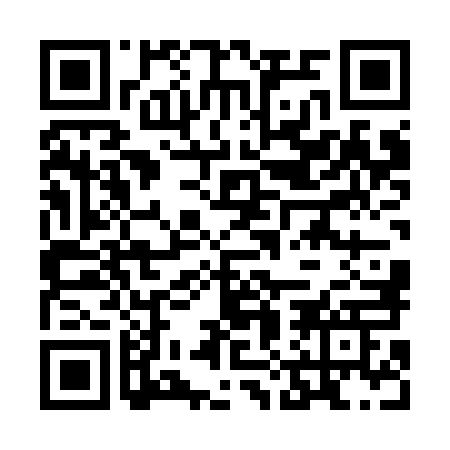 Ramadan times for Mungyeong, South KoreaMon 11 Mar 2024 - Wed 10 Apr 2024High Latitude Method: NonePrayer Calculation Method: Muslim World LeagueAsar Calculation Method: ShafiPrayer times provided by https://www.salahtimes.comDateDayFajrSuhurSunriseDhuhrAsrIftarMaghribIsha11Mon5:185:186:4412:373:586:316:317:5212Tue5:175:176:4312:373:586:326:327:5313Wed5:155:156:4112:373:596:336:337:5414Thu5:145:146:4012:363:596:346:347:5515Fri5:125:126:3812:364:006:356:357:5616Sat5:115:116:3712:364:006:366:367:5717Sun5:095:096:3512:364:006:366:367:5718Mon5:085:086:3412:354:016:376:377:5819Tue5:065:066:3212:354:016:386:387:5920Wed5:055:056:3112:354:016:396:398:0021Thu5:035:036:2912:344:026:406:408:0122Fri5:015:016:2812:344:026:416:418:0223Sat5:005:006:2612:344:036:426:428:0324Sun4:584:586:2512:334:036:436:438:0425Mon4:574:576:2412:334:036:436:438:0526Tue4:554:556:2212:334:036:446:448:0627Wed4:534:536:2112:334:046:456:458:0728Thu4:524:526:1912:324:046:466:468:0829Fri4:504:506:1812:324:046:476:478:0930Sat4:494:496:1612:324:056:486:488:1031Sun4:474:476:1512:314:056:496:498:111Mon4:454:456:1312:314:056:496:498:122Tue4:444:446:1212:314:056:506:508:133Wed4:424:426:1012:314:066:516:518:144Thu4:404:406:0912:304:066:526:528:155Fri4:394:396:0712:304:066:536:538:166Sat4:374:376:0612:304:066:546:548:187Sun4:354:356:0512:294:076:556:558:198Mon4:344:346:0312:294:076:566:568:209Tue4:324:326:0212:294:076:566:568:2110Wed4:314:316:0012:294:076:576:578:22